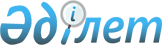 О признании утратившим силу решения акима города Кульсары от 14 июля 2017 года № 378 "Об установлении ограничительных мероприятий"Решение акима города Кульсары Атырауской области от 9 ноября 2017 года № 718. Зарегистрировано Департаментом юстиции Атырауской области 23 ноября 2017 года № 3992
      В соответствии со статьей 37 Закона Республики Казахстан от 23 января 2001 года "О местном государственном управлении и самоуправлении в Республике Казахстан" и на основании представления руководителя государственного учреждения "Жылыойская районная территориальная инспекция Комитета ветеринарного контроля и надзора Министерства сельского хозяйства Республики Казахстан" от 12 октября 2017 года за № 140, аким города Кульсары РЕШИЛ: 
      1.  Признать утратившим силу решение акима города Кульсары от 14 июля 2017 года № 378 "Об установлении ограничительных мероприятий" (зарегистрированное в реестре государственной регистрации нормативных правовых актов за № 3935, опубликовано 09 августа 2017 года в эталонном контрольном банке нормативных правовых актов Республики Казахстан в электронном виде).

      2.  Контроль за исполнением настоящего решения оставляю за собой.

      3.  Настоящее решение вводится в действие по истечении десяти календарных дней после дня его первого официального опубликования.


					© 2012. РГП на ПХВ «Институт законодательства и правовой информации Республики Казахстан» Министерства юстиции Республики Казахстан
				
      Аким города

Ш.Кейкин
